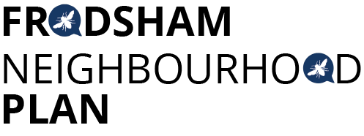 Steering Group Meeting - Tuesday 16sth April 2019 at 1.30pm Castle Park HouseAttendees: Caroline Ashton, Resident FTC Mark Warren, Resident Andrew Rowe, ResidentChris Burrows, ResidentAshley McCraight, ResidentGill Hesketh, Support and Admin, Resident Apologies: Martin Maris, Steve Carmody, Peter Vickery, Liam JonesThe minutes of the last meeting were accepted, actions 4 and 5 ongoing. Masterplan:GH circulated the latest draft Masterplan from AECOM. Members should send comments and changes to GH by 23rd April. The next report on Design Codes is underway. Wei Deng will join the meeting on 14th May to discuss further.Evidence UpdatesAMcC, AR & SC continue to work on analysing evidence and producing graphic representations of their findings. Additional sources of evidence have now been found eg. FTC’s Play Strategy (from 2010). There was discussion about the age and local relevance of some evidence. Decisions about which evidence to use can be decided at the draft plan stage, but are for ongoing discussion.Draft PoliciesThe sub groups continue to develop draft policies based on the exemplar from PV. All draft policies to be ready for the meeting on 11th June.Helsby High School SurveyAMcC and MM have contacted Helsby High School to see if some specific questions can be added to the school’s Student Voice Survey, particularly about transport and walking/cycling to school for Frodsham students. AMcC to circulate to the group proposed questions for comments/additions.MM had also identified a group of residents from whom we have little evidence: young parents. Suggestions sought on how to access this group.AOBFTC are now in purdah due to local elections on 2nd May so nothing should be uploaded to the website until all election results are in by 7th May.GH circulated an invitation to the FNP from the Frodsham Rotary Group to the Festival in the Park on Sunday 7th July.  This will be considered further at our next meeting.Discussions are ongoing about meeting locations and times. Free venues for Monday evening meetings are still being researched. Next Meetings:Monday 29th April 6pm to 7pm (new time) Castle Park HouseTuesday 14th May at 1.30pm Castle Park HouseActions from this Meeting: ACTIONSOUTCOME All to send comments re: Masterplanning report to GH by 23rd AprilEditorial group to continue.OngoingAMcC to circulate suggested HHS questions for commentsCompleted 16/4/19Policy writing sub groups to continue with drafts, deadline 11th JuneTimeline for consultation to be prepared by CBAll to source free meeting venues